GOLDEN ELITE EXAMINTIONS 2020232/2PHYSICS THEORY PAPER 22HOURS MARKING SCHEME 1.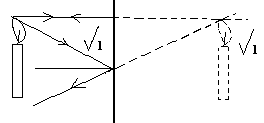 2.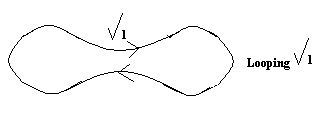 3.	i)	No. of turns	ii)	Amount of current	   Max 2		slope of core4.	i) Wide view	ii) Gives upright image5.	i) Length	ii) Cross sectional area6.	a) 2/100 = 0.02m	b)	F = 1/T = 1/8HZ7.	a)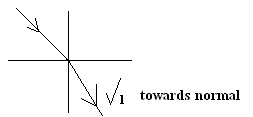 	b) Sin 300 = 1.4		Sin r0		       r = 21.408.	P = VI	= I/R	   = 7 x 7 = 49 times9.	V = F	300000000 = f x 1000	f = 3 x 105HZ10.	- Compare charges	- Detect charge11.	Easily magnetised& demagnetized12.	- Camera does not have iris to control amount of light as in the eye.	- Pinhole no lens while eye as a lens13.	- Progressive	- Mechanical14.	a) i)	A device to store    charge	ii) Ability of a capacitor to store   charge.	b) i)Series 1/c = 1/4 + 1/5 = 5 + 4 = 9/20				             20		Parallel c = 20/9 + 3 = 20 + 9 = 29/9f					9		= 3.2 x 10-6F	ii)	Q = cv		    = 29/9 x 10-6 x 10		    = 32.2 x 10-5C.	c)	- Type of dielectric material		- Overlapping cross sectional area		- Distance between the plates15.	a)	That which opposes the flow of electrical current.	b) i)	Parallel ⇔1/R = 1/3 + 1/4			 = 4 +3 = 7/12			     12		        R = 12/7			Series 12/7 + 2 = 12 + 14					        7			= 3.86	ii)	V = 1R		⇔ 12 = I x 3.86		  I = 12/3.86A	iii)	Through 4 resistor		= 3/7 of total		= 3/7 x V/R		= 3/7 x 12 x 7 A		= 1.38A		E = Pt = VIt		= 12 x 1.38 x 2 x 60J		= 1987.2J	d)	Radio circuit		Heater coils				Bulb filament16.	a)	After rubbing two different material, one losses electrons leaving it with majority protons which are 	positively charged thus acquires positive charge.	b)	Leaf collapses		- Sharp regions are good charge dischargers leaving the electroscope with no charge.	c)	Burning candles makes the air near it charged thus repelled by the charge on the metal.	d)	When lightening strikes the tree acts like an arrestor and body near it is affected.	e)	- Can cause fire		- A can kill if not arrested17.	a) 	- Electrical		- Induction				- Storing	b)	Because magnetic material are attracted by magnets and even unlike poles of a magnet.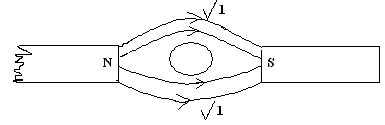 	c)	d)	i) X - North		   Y - South	ii)	- Electric bell		- Microphones / speaker18.	a)	Light from dense liquid to less dense air is refracted away thus lifting the object.	b)	i) From the graph paper 		ii) ∆	Y =    Real depth		       ∆	X      Apparatus depth		= 11 - 2		    8 - 1.5		= 9/6..5 = 1.385           (The gradient of the graph)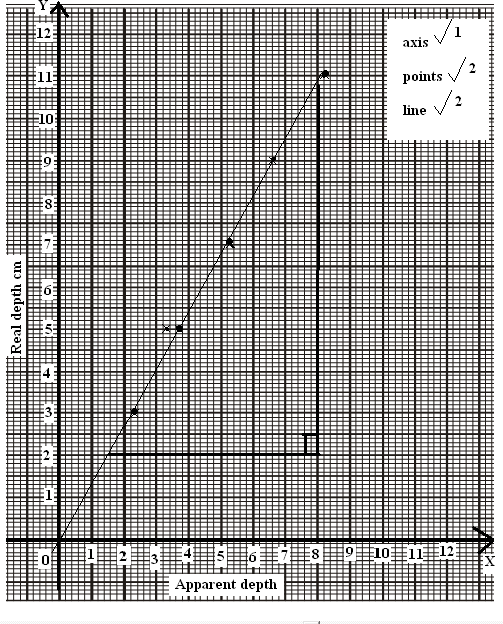 